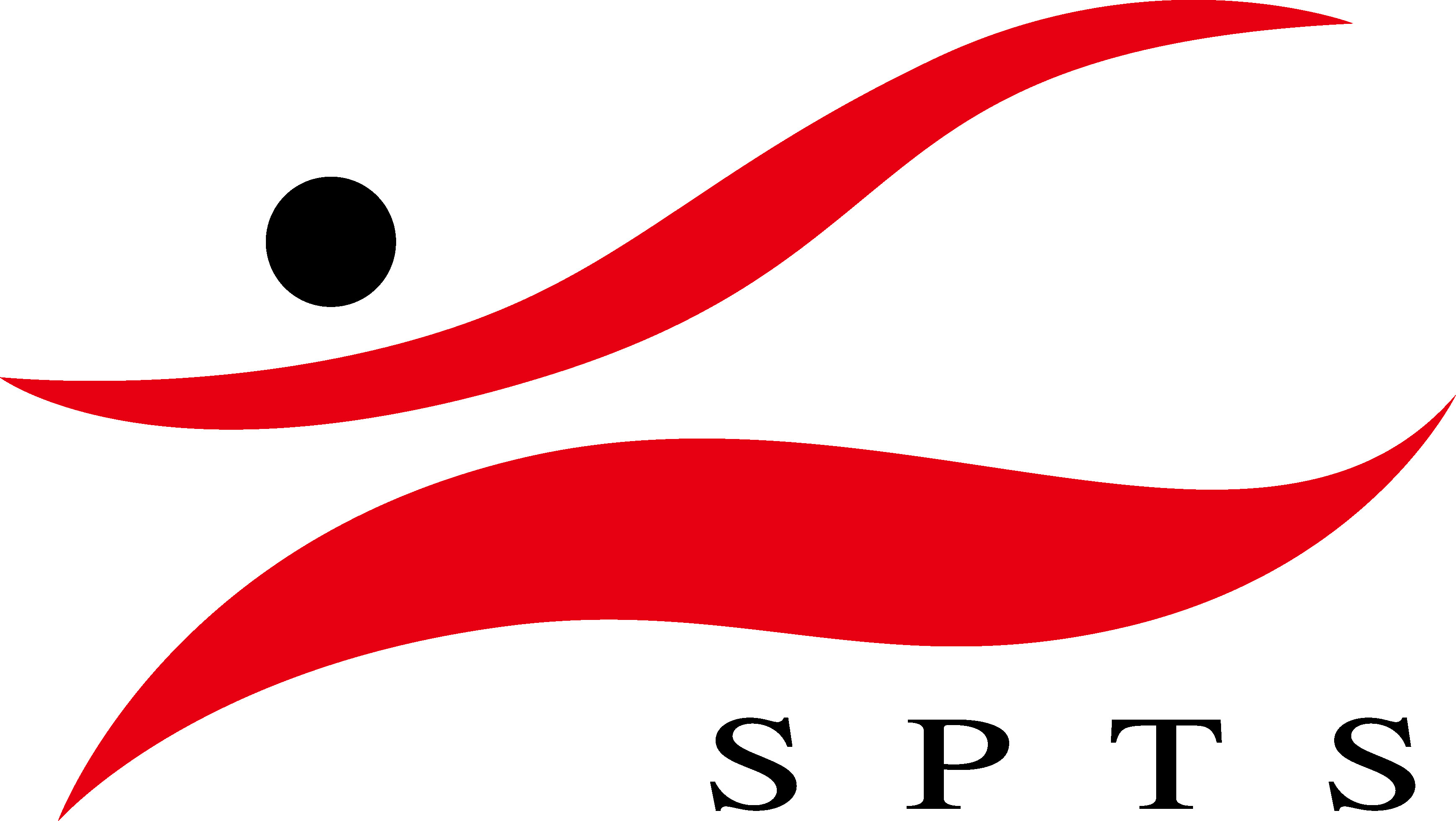 第（　　　）回　理学療法科学学会学術集会　協賛申込書一般社団法人　理学療法科学学会　御中　□	私は、貴団体の学術集会に賛同し、協賛を申し込みます。	協賛金　（　　　）口　金　　　　　　　　円也（一口　10,000円）　※　ご協賛頂ける場合、当日配布する抄録集にお名前とロゴマークや広告用のデータ等を掲載致します。データがございましたら、office@spts.jpn.comまでお送りください。下記にチェックのない場合は、お名前のみ公表させていただきます。データは、高品質印刷用PDFにてお送りください。　□	データを送ります　□	名前のみ　□	公表を希望しないご住所　〒　　　　　　　　　　　　　　　　　　　　　　　　　　　　団体名　　　　　　　　　　　　　　　　　　　　　　　　　　　　　　ご担当者名　　　　　　　　　　　　　　　電　話　　　　　　　　　　　　　　FAX　　　　　　　　　　　　　　メールアドレス　　　　　　　　　　　　　　　　　　ご連絡事項　　　　　　　　　　　　　　　　　　　　　　　　　　　　協賛金のお振込先は以下の通りです振込先　三菱東京UFJ銀行　西池袋支店　普通預金　2349318口座名　一般社団法人　理学療法科学学会